Listy si obtáhni, pak zkus nakreslit vlastní, nakonec si je můžeš vymalovat.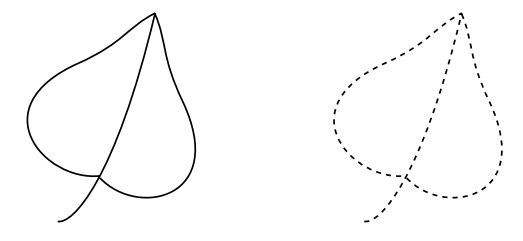 